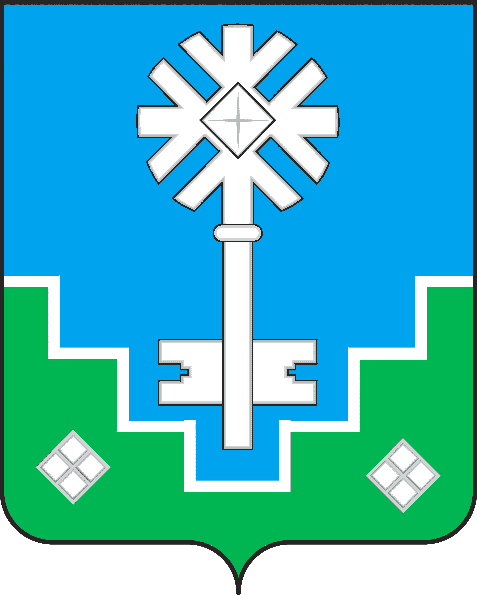 Российская ФедерацияРеспублика Саха (Якутия)АДМИНИСТРАЦИЯ МУНИЦИПАЛЬНОГО ОБРАЗОВАНИЯ«Город Мирный»МИРНИНСКОГО РАЙОНАЗ А К Л Ю Ч Е Н И Ео результатах публичных слушаний по проекту внесения изменений в части территории 5 квартала в проект планировки с проектом межевания территории        1, 2, 3, 4, 5, 6 и 7 кварталов г. Мирного    27 августа 2020 г.                                                                                       г. МирныйЗаказчик проекта: городская Администрация. Разработчик проекта: ООО «Градостроительные системы» (г. Вологда). Основание для проведения публичных слушаний: Постановление Главы города от 04.08.2020 № 34/20-ПГ «О проведении публичных слушаний по проекту корректировки проекта планировки с проектом межевания территории квартала индивидуальных жилых домов по ш. 50 лет Октября г. Мирного       (1 очередь)». Постановление Главы города от 30.06.2020 № 24/20-ПГ « О внесении изменений в Постановление Главы города от 02.06.2020 № 15/20-ПГ «О проведении публичных слушаний по проекту внесения изменений в части территории 5 квартала в проект планировки с проектом межевания территории 1, 2, 3, 4, 5, 6 и 7 кварталов г. Мирного».   Место и время проведения итогового собрания публичных слушаний: в режиме онлайн на официальном канале YouTube (26 августа 2020 в 16-30 часов). Формы оповещения: на официальном сайте городской Администрации 04.08.2020 и через газету «Мирнинский рабочий» от 07.08.2020 № 103 и от 26.08.2020 № 112. Участники слушаний: всего 19 человек (одновременный просмотр в режиме онлайн). В период проведения слушаний по проекту поступил 1 вопрос об отсутствии в технико-экономических показателях информации о площади территории зоны среднеэтажной жилой застройки (даны разъяснения, отраженные в протоколе публичных слушаний. Замечаний и предложений не поступало.  Общие сведения о проекте: Подлежащий корректировке проект планировки с проектом межевания территории 1, 2, 3, 4, 5, 6 и 7 кварталов г. Мирного (далее – ППТ с ПМТ) был утвержден Постановлением Главы города от 30.05.2016 № 34/16-ПГ. Изменения в утвержденный ППТ с ПМТ были подготовлены в связи с изменениями принятых решений по параметрам и размещению многоквартирных жилых домов, планируемых к строительству на месте сносимых 2-х этажных деревянных жилых домов, признанных ветхими и аварийными, а также в целях межевания земельных участков для существующих объектов капитального строительства, расположенных в 5 квартале г. Мирного.  Территория проектирования (5 квартал) площадью 6,9 га располагается                     в кадастровом квартале 14:37:000305. Она ограничена улицами 40 лет Октября, Аммосова, Комсомольской и Ойунского. Согласно действующим Правилам землепользования и застройки МО «Город Мирный» на данной территории                в располагаются следующие территориальные зоны:ЖЭ - зона застройки многоэтажными жилыми домами; ЖС - зона застройки среднеэтажными жилыми домами; ЖМ - зона застройки малоэтажными жилыми домами; ОН - зона объектов науки, образования и просвещения. В соответствии с утвержденным ППТ с ПМТ на этой территории предполагалось размещение:- двух 3-х этажных 4-секцинных дома вдоль ул. Аммосова;- одного 5-ти этажного и четырех 9-ти этажных домов вдоль ул. Комсомольской; - двух 5-ти этажных двухсекционных дома вдоль ул. Ойунского.При этом сносу подлежали магазин «Даниил» (сейчас – ресторан «Старый дворик», деревянные 2-х этажные дома вдоль улиц и внутри квартала.Проектом внесения изменений в ППТ с ПМТ предлагается:- по ул. 40 лет Октября учесть магазин «Яр»;- по ул. Аммосова привязать строящийся 3-х этажный 71 квартирный жилой дом,    а также предусмотреть 2-х подъездный 3-х этажный дом на месте домов № 26 и 28 по типу построенных в 1 квартале;- по ул. Комсомольской сохранить находящийся в частной собственности объект – ресторан «Старый дворик», вместо четырех запланировать размещение трех 9-ти этажных жилых домов на месте двух снесенных и двух подлежащих сносу домов № 24, 26, 28 и 30;- по ул. Ойунского вместо двух 5-тиэтажек предусмотреть два 3-х этажных трехсекционных жилых дома на месте домов № 25, 27, 29 и 31.- в глубине квартала запланировать снос 2-х этажных деревянных жилых домов №  25б,  26а и  28б.Проектом предусмотрено образование и изменение земельных участков согласно чертежу межевания территории и экспликации образуемых и изменяемых земельных участков (табл. 5.1 тома III), в том числе для строительства на территории 5 квартала 7-ми новых многоквартирных жилых домов.В целях строительства вдоль улицы Ойунского двух 3-х этажных жилых домов вместо 5-ти этажных в Правила землепользования и застройки МО «Город Мирный» будут вноситься изменения в части установления  для данных участков территориальной зоны застройки малоэтажными жилыми домами (зона ЖМ). Проектом внесения изменений в ППТ с ПМТ для 5 квартала определены технико-экономические показатели, указанные в табл. 1.4.1. тома I.Выводы и рекомендации по результатам публичных слушаний:1. Публичные слушания по проекту внесения изменений в части территории 5 квартала в проект планировки с проектом межевания территории 1, 2, 3, 4, 5, 6 и 7 кварталов г. Мирного считать состоявшимися.2. Отметить, что представленный проект в целом одобрен участниками слушаний. 3. Рекомендовать в соответствии с Порядком организации и проведения общественных обсуждений или публичных слушаний по вопросам градостроительной деятельности на территории МО «Город Мирный» управлению архитектуры и градостроительства городской Администрации:- сформировать необходимый пакет документов и направить его и.о. Главы города Мирного для  принятия соответствующего решения (об утверждении документации по планировке территории либо об отклонении такой документации и направлении ее на доработку с учетом протокола публичных слушаний и заключения об их результатах);- обеспечить в установленные сроки опубликование настоящего заключения            о результатах публичных слушаний в средствах массовой информации, разместив его с протоколом публичных слушаний на официальном сайте городской Администрации https://мирный-саха.рф/.Председатель комиссии по землепользованию и застройке города Мирного                                                                                                  С.Ю. МедведьНачальник управления архитектуры и градостроительства, гл. архитектор                                                                                       С.А. Сафоноваул. Ленина, . Мирный,  Республики Саха (Якутия), 678174Телефон: (8-41136) 3-29-35Факс: (8-41136) 3-24-25